МБОО «СОШ № 25 им. 70 летия нефти Татарстана»г. Альметьевск РТТворческий проект.Вышивка лентами«Астры в корзине»Работа выполнена:Ученица 8 Б классаБатрутдинова ЭльзаРуководитель проекта:Шакирова Луиза АнваровнаАльметьевск 2014Содержание:ВведениеЦели и задачи проектаОбоснование выбора темы проектаВарианты изделияОсновная часть2.1 	История вышивания атласными лентами2.2 	Выбор материалов и инструментов2.3 Техника безопасности2.4 	Технология изготовления изделия2.5 	Экологическая оценка проекта2.6 	Экономическая оценка проекта3 	Заключение3.1 	Самооценка3.2 	Итоги работы	ЛитератураВВЕДЕНИЕЦЕЛИ И ЗАДАЧИ ПРОЕКТАЦелью творческого проекта является выполнение такого изделия, которое наиболее полно представляло мои знания, умения, навыки, приобретенные в процессе обучения на уроках технологии.Задачи проекта:1.  Разработать и выполнить проект.2.  Изготовить картину по проекту.3. Совершенствовать навыки и приемы работы, полученные на уроках   технологии.4. Оценить проделанную работу.ОБОСНОВАНИЕ ВЫБОРА ТЕМЫ ПРОЕКТАВ нашем доме хранятся вещи вышитые и украшенные еще моей бабушкой и прабабушкой. Это картины, полотенца, салфетки.	Прекрасные изделия до сих пор хранят тепло их рук и сердца, а в свое время они были сказочным украшением простого деревенского дома.Еще в детстве, рассматривая эти изделия, я мечтала стать такой же, как они рукодельницей. Поэтому для меня умение вышивать - это возможность приобщения к прекрасному.Это умение я получила от бабушки, и теперь мне очень хочется использовать его для украшения своего дома.	Я знаю, что сегодня во всех странах возрождается интерес к вышивке, издается множество соответствующей литературы: книг, журналов, пособий. Вышивка дает очень большие возможности изготовить любое декоративное изделие. В настоящее время актуальна вышивка атласными лентами. Я решила заняться этим искусством. ВАРИАНТЫ ИЗДЕЛИЙВариант №1. Изготовление картины в технике ручной вышивки «гладью».-Да это мне по силам, нет проблем…в материальном плане, но это занимает очень много времени.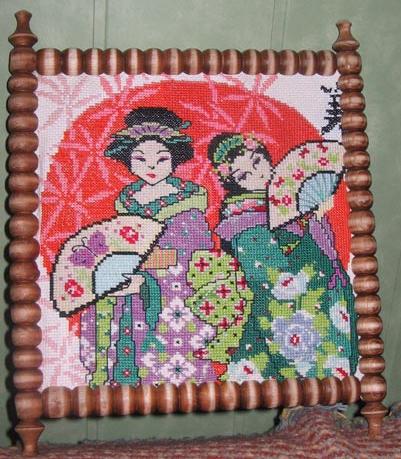 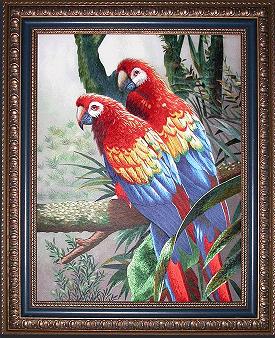 Вариант№2. Изготовление картины, вышитой простым крестом. Но в интерьере дома есть картины, выполненные мною.Вариант №3. Изготовление картины, вышитой бисером. Она подходит для оформления интерьера, но она очень маленькая.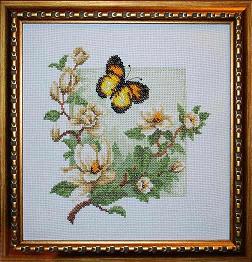 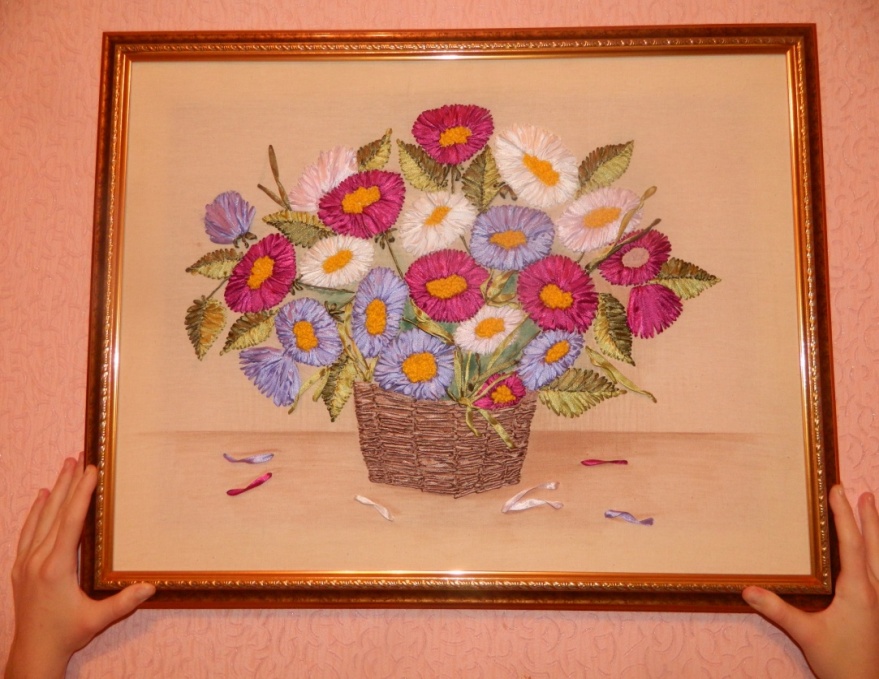 Вариант №4. Картина, вышитая атласными лентами - неплохая идея! Ее можно выполнить из атласных лент, вставить в рамку. В надобности такой картины я не сомневаюсь, ведь она украсит интерьер квартиры. На изготовление вышитой картины уйдет не очень много времени, зато сколько красоты и уюта внесет она в интерьер дома. Таким образом, я сделала свой выбор.2  ОСНОВНАЯ ЧАСТЬ2.1 	ИСТОРИЯ ВЫШИВАНИЯ АТЛАСНЫМИ ЛЕНТАМИВ качестве украшения ленты широко использовались еще в Древней Греции и Древнем Риме, где женщины вплетали их в волосы. При помощи лент разных цветов отделывались предметы одежды, при этом у каждого социального класса был свой цвет и материал. В средневековой Италии лентами декорировали мебель, а также подвязывали шторы. В Европе XIV века, с началом активного производства шелковых нитей, ленты стали украшать роскошные наряды господ. В 1560 году только в Леоне насчитывалось более 50 тысяч ткачей, которые изготавливали шелковые ленты, включая весьма дорогостоящие и экстравагантные. В Везли и Сент-Этьене тесьму производили еще 45 тысяч человек. Но это был не предел. Через каких-то сто лет уже 80 тысяч ткацких станков изготавливали ленты. В начале XVIII века спрос на них сильно вырос – это время широкого распространения красивых роскошных лент. Считается, что вышивка лентами появилась при короле Людовике XV, который сам очень любил вышивать и дарил придворным дамам собственноручно изготовленные вещицы. Женщины того времени буквально «помешались» на лентах – они использовали их для украшения платьев, корсажей, белья, которое с каждым днем становилось все более роскошным. В моде были мелкие розочки из лент, листики, цветки с хрусталиками и даже жемчужинами. Вскоре этот вид вышивки дошел до Англии, оттуда – в США. Расцвет этого рукоделия пришелся на 70-е годы XIX столетия. Вышивка того времени украшала не только наряды, но и зонтики, шляпы, предметы интерьера и одеяла. Как известно, после Второй мировой войны интерес публики к рукоделию упал. Однако последние 20 лет называют эпохой возрождения вышивки. Особое место занимает техника вышивки лентами, которая обладает рядом бесспорных преимуществ – она не требует особых приспособлений, больших расходов и много времени. В ней применяются знакомые каждой вышивальщице приемы, а объемный рисунок уж очень привлекательно смотрится!В 1446 году будущий король Людовик XI пригласил итальянских ткачей, чтобы они обучили своему искусству жителей Лиона. Из этой затеи ничего не вышло, но в город были завезены разнообразные станки как для выделки шелка, так и для изготовления шелковых лент. Спрос на ленты продолжал расти, и Лион постепенно превращался в крупный текстильный центр Наступила эпоха рококо, и стилем французского двора стало легкомыслие. Король Людовик  XV любил вышивать и часто дарил придворным дамам милые безделушки, изготовленные им самим. Платья стали объемными и просторными, богато украшенными лентами. В моду вошли "летящие платья" с незастроченными складками ( защипами) на груди и многочисленными лентами.      Именно в эти времена во Франции и появилась вышивка шелковыми лентами. Сначала знатные дамы стали украшать свои платья, оформляя корсажи мелкими розочками "а ля рококо", листьями и множеством разбросанных цветов с жемчужинами и хрусталиками. Затем настал черед белья. Оно становилось все более роскошным и утонченным. В ателье, носивших высокое звание "Поставщики королевского двора" с помощью простой иглы и лент создавались настоящие шедевры. Теперь они красуются в музейных витринах по всему миру - от Лондона до Претории.      Из Франции этот вид вышивки перекочевал на острова в Англию. А оттуда разошелся по всем странам бывшей Британской империи. Вместе с переселенцами из Старого Света он попал в Америку, где быстро завоевал популярность. Расцвет искусства пришелся на 70-е годы XIX столетия. К тому времени вышивку можно было увидеть не только на платьях, но и на зонтиках, абажурах, стеганных одеялах, безделушках для дома и шляпах.       Шелковые ленты и тесьма применяемые для отделки прочно вошли и в нашу повседневную жизнь. О них обычно вспоминают перед праздниками и торжественными событиями, когда возникает необходимость украсить и расцветить окружающий нас мир. В Италии шумные и веселые торжества, удавшиеся на славу, даже называются "праздниками с  бантиками".           История этой техники восходит к древним англосаксонским традициям. Для такого вида вышивки берется очень узкая лента, которая подходит к любым типам тканей. Она свободно проходит через самый плотный уток, не теряя своей формы. Особенность этой техники вышивки в том, что она придает  рисунку объемность. 2.2 	ВЫБОР МАТЕРИАЛОВ И ИНСТРУМЕНТОВДля вышивания лентами необходим набор, традиционный для любого вида вышивания – это ткань, нитки (в данном случае – ленты), пяльцы и иглы. Для вышивки лентами лучше всего подходит ткань с сетчатым рисунком – лен, канва, ткань для скатерти. Ткань должна быть прочной для того, чтобы в ней удерживались стежки, а также эластичной – для легкого прохождения ленты. Для вышивки нужны ленты шириной от  и более. Главные факторы выбора – цвет и проходимость в игольное ушко. Какие иглы и основы можно использовать для вышивки лентами?Для вышивки лентами подходят два вида игл: иглы синель - толстые иглы с острым кончиком и широким ушком, в которое свободно проходит лента; трикотажные или гобеленовые иглы - толстые, с тупым носиком и широким ушком. Чем меньше номер иглы, тем больше сама игла! Самые маленькие иглы № 24 используются для вышивки шелковыми лентами шириной 2мм, а иглы №16-18 можно использовать для вышивки сантиметровыми атласными лентами. Ткани Для основы при вышивке шелковой лентой можно использовать самые разнообразные ткани. Хлопковые ткани: рогожка, батист, плис, муслин, сатин. Льняные ткани: суровое полотно, тонкое полотно, грубая холстина, льняная ткань с однородной основой. Шелковые ткани: шифон, чесуча, шелковый тюль. Шерстяные ткани: креп, твид, джерси. Вышивать можно на любой поверхности, лишь бы ткань была настолько прочной, чтобы на ней надежно удерживались стежки, и настолько эластичной, чтобы сквозь нее легко проходила нитка.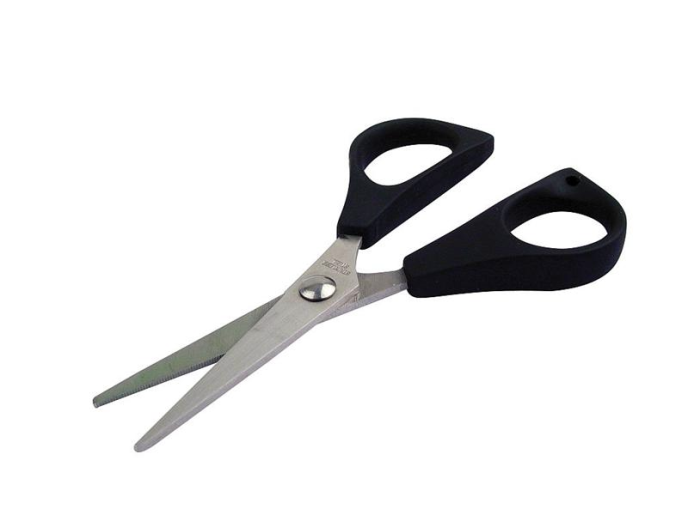 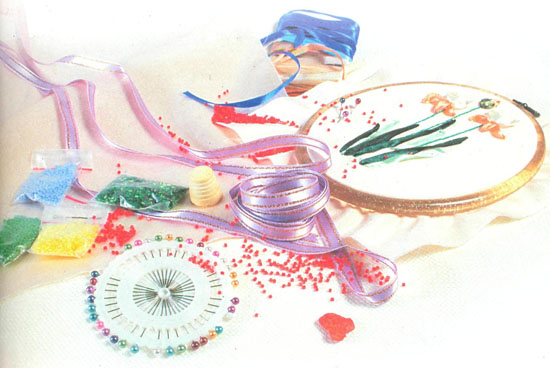 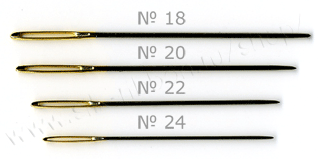 2.3 ТЕХНИКА БЕЗОПАСНОСТИосторожно пользоваться инструментами;не вкалывать во время работы иглу в одежду или не оставлять ее на рабочем месте;игла всегда должна быть с ниткой, в случае потери ее сразу же надо искать (для этого полезно иметь магнит, с его помощью можно легко найти упавшую иглу);во время перерыва в работе вкалывать иголки и булавки в игольницу, ножницы класть на стол с сомкнутыми лезвиями;передавать ножницы друг другу только кольцами вперед. Не размахивать ими;не брать в рот нитку, ткань, иголки;для шитья и вышивки вдевать в иглу нить не длиннее локтя;по окончании занятий привести свое рабочее место в порядок.2.4 ТЕХНОЛОГИЯ ИЗГОТОВЛЕНИЯ ИЗДЕЛИЯПеревод рисунка на ткань.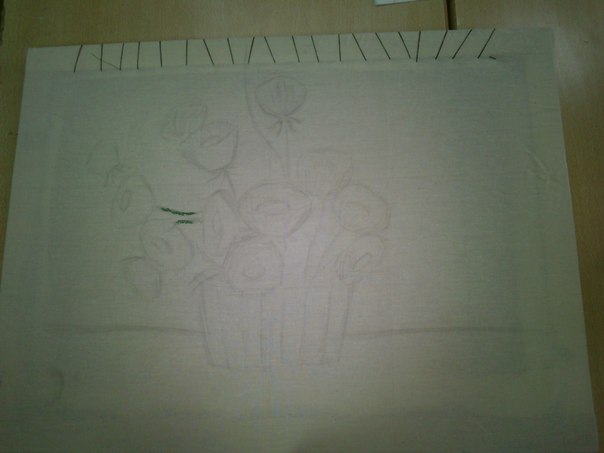 Роспись фона.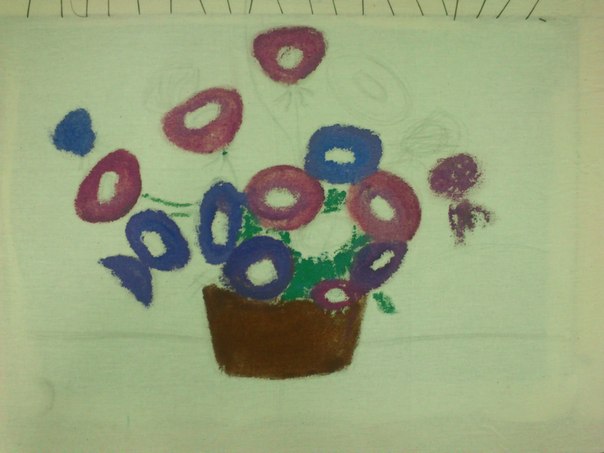 Вышивка корзины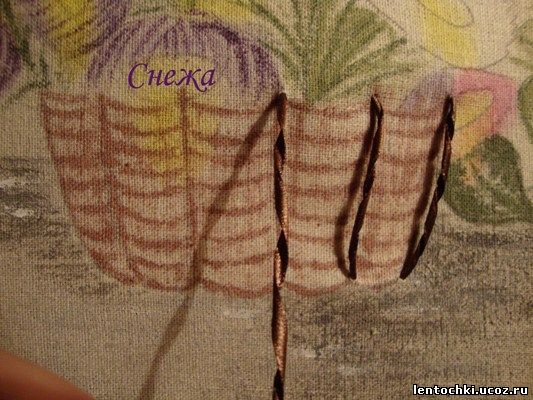 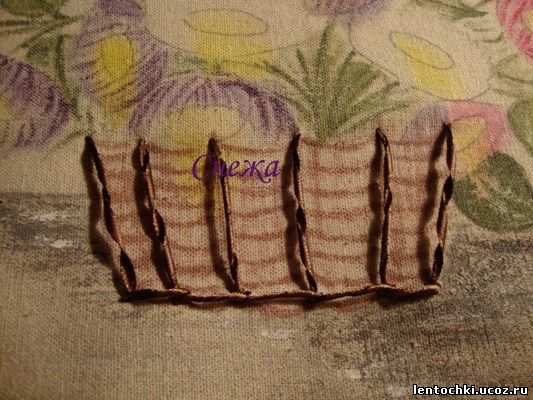 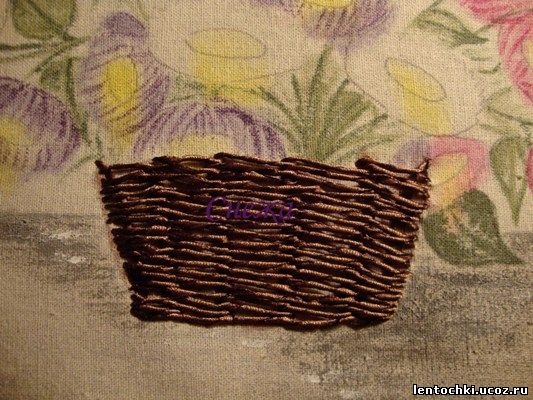 Вышивка листков и сердцевину цветков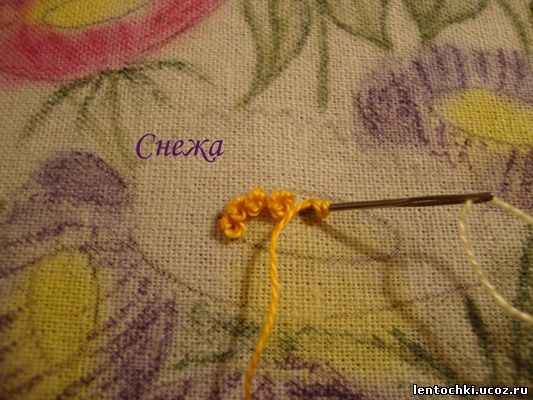 Затем приступаем к лепесткам. вышиваем обыкновенным прямым стежком слегка перекручивая ленту.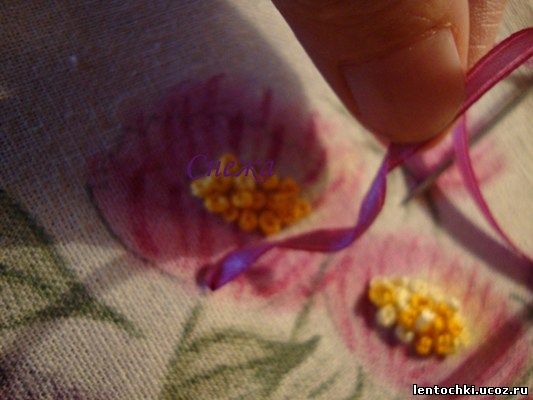 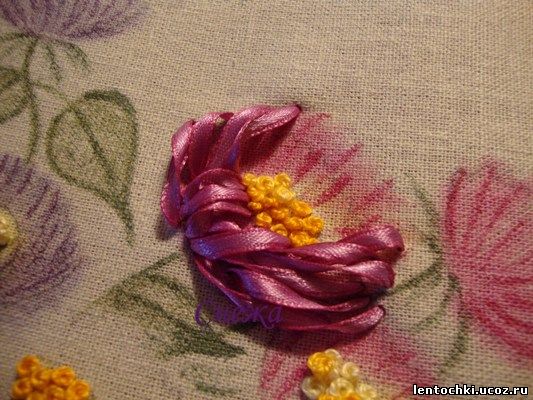 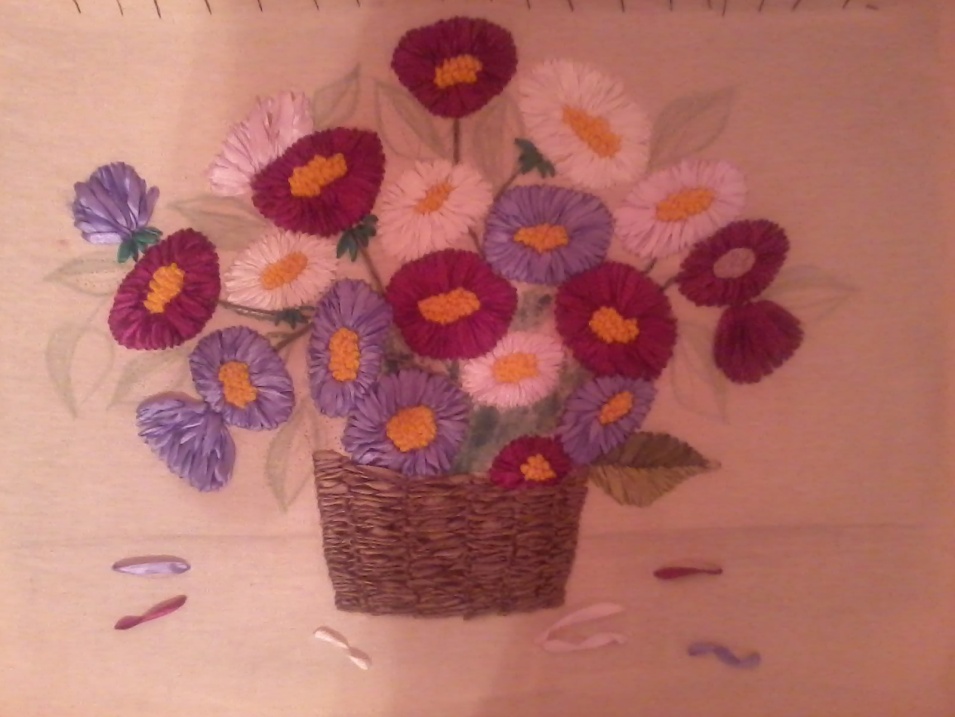 Законченная работа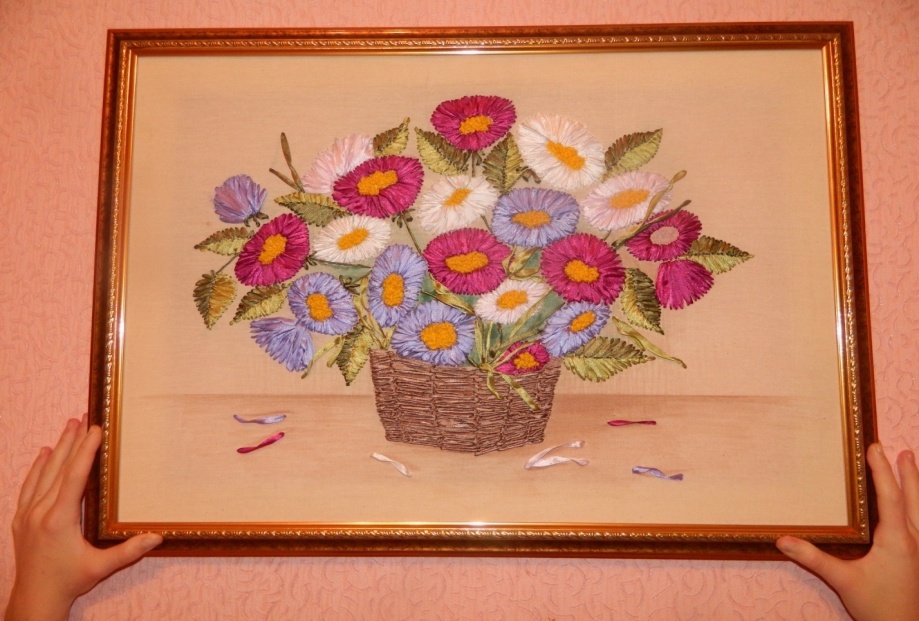 2.5 ЭКОЛОГИЧЕСКАЯ ОЦЕНКА ПРОЕКТАВышивание атласными лентами - это экологическое чистое производство, т.к. оно практически безотходное, не выделяются вредные вещества, не загрязняется атмосфера, нет опасности для здоровья человека.2.6 ЭКОНОМИЧЕСКАЯ ОЦЕНКА ПРОЕКТА3 ЗАКЛЮЧЕНИЕ3.1 САМООЦЕНКАВыполненная картина получилась очень красивая, узоры рисунка простые, они соответствуют интерьеру комнаты.Картина понравилась всем моим родным. Я ее повесила над своей кроватью. Комната стала уютнее, красивее.3.2ИТОГИ РАБОТЫАнализируя выполненную работу, я считаю, что выполнила цель и задачи, поставленные перед собой. В  процессе  выполнения  творческой   работы   я   закрепила умения   правильно   и красиво  выполнять   вышивку   атласными лентами,  подбирать  цвета. Мне  понравилось  выполнять   эту работу, это   творческий, увлекательный   процесс, в результате  которого  получилось  замечательное  изделие.        Выполняя   творческий   проект,  я   узнала   много   об   истории  вышивки атласными лентами,  систематизировала   свои знания  и  умения.  Я  буду  в  дальнейшем   совершенствоваться   в  этом   виде декоративно  прикладного   творчества.   ЛИТЕРАТУРА1. Чернова А.Г., Чернова Е.В. Искусство вышивки лентами. 5-е издание, Ростов- на-Дону, «Феникс», 2006 год, стр. 4-8
2. Вышивка лентами. Пер. с англ. - М.:Издательство «Ниолса - Пресс».2008 год., стр. 128 с иллюстрациями
3. С.Ю.Ращупкина. Вышивка атласными лентами. Издательство «Рипол. Классик»2010 год., стр. 252
4. Донателла Чотти. Вышивка атласными лентами. Техника. Приемы. Изделия, перевод с итальянского. М.:АСТ - ПРЕСС, 2001 год, стр. 160 с ил.
5.   Ribbon Embroidery От А до Я вышивка лентами. Подробные инструкции по выполнению более 100 швов, и вышитых мотивов. Секреты мастерства .Издательство Ниола 21 век.2006 год, 132с.
6. Е.В.Данкевич. Вышивка лентами. Издательство ACT 2009 год. 36с.
7. Цветкова О. В., Вышивка лентами. Школа вышивки, Ниола-Пресс, 2008Интернет ссылки: zlataya.info/publ/n_uch/tekhnologii/enty/8-1-0113silk-ribbon.rugala-masiuki66.blogspot.com/2010/06/1/htmlwww.by-nand.ru/item/veiv/461№ Материал Ширина ленты Кол-во Цена (руб) Стоимость 1Лента атласная: нежно - розовая 6 мм 6 м3 18 руб 2Лента атласная: Светло-оливковый 6 мм 5 м3 15 руб 3Лента атласная:Темно- оливкого 6 мм 10 м3 30  руб 4Лента атласная:Фиолетовая 6 мм 8 м 3 24 руб 5Лента атласная: Лиловая  см8 м3 24 руб 6Лента атласная:  Коричневая  2, 5 см10 м3 30 руб 7Пряжа: желтая0,5 см 3 мИмелась  дома 8Лента атласная: Белая 1 см5 м3 15 руб 9Иголки Узкие с удлиненным ушком 1 пачка 25 25 руб 10 РамкаС внутренней частью  60х45 см 1 шт  650  200 руб 11 ТканьЛен70х55 смИмелась  дома Итого:                                                                                                                                              381  рублейИтого:                                                                                                                                              381  рублейИтого:                                                                                                                                              381  рублейИтого:                                                                                                                                              381  рублейИтого:                                                                                                                                              381  рублейИтого:                                                                                                                                              381  рублей. 